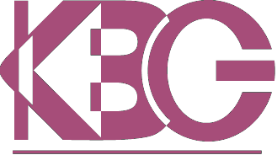 ANSÖKAN OM STUDIEPLATS VIDKARIS-BILLNÄS GYMNASIUMJag ansöker om en studieplats vid Karis-Billnäs gymnasium via kontinuerlig ansökan:Namn: Signum:Adress:Telefonnummer:E-postadress: Jag godkänner att läroanstalten tar kontakt med mig per e-post: 󠆷󠆷__________________________________________________________Plats och datum__________________________________________________________Underskrift och namnförtydligande